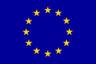 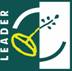 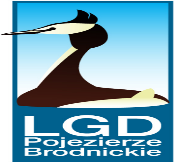 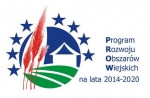 "Europejski Fundusz Rolny na rzecz Rozwoju Obszarów Wiejskich: Europa inwestująca w obszary wiejskie"              Karbowo, dnia 21.04.2022 r. Mieszkańcy gmin: Bartniczka, Bobrowo, Brodnicy, Brzozia, Górzna, Jabłonowa Pomorskiego, Osieka, Świedziebni, Zbiczna.W imieniu Stowarzyszenia „Lokalna Grupa Działania Pojezierze Brodnickie” uprzejmie zapraszam na spotkania konsultacyjne dotyczące opracowania Lokalnej Strategii Rozwoju na lata 2021 – 2027, zgodnie z poniższym harmonogramem a poświęcone głównie  omówieniu potrzeb rozwojowych i potencjału obszaru, a także celów strategii, w tym wymiernych celów końcowych dotyczących rezultatów , oraz odnośnych planowanych działań:----------------------------------------------------------------------------------------------------------------Karbowo ul. Wczasowa 46, 87-300 Brodnica; Tel/fax + 48 56 49 34404; KRS 0000320535; REGON 340535232; 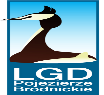 NIP 8741735934; e-mail: lgdbrodnica@wp.pl; www.lgdpojezierzebrodnickie.pl L.p.MiejscowośćMiejsce spotkaniaGodzina rozpoczęciaData1BartniczkaUrząd Gminy10.0010.05.2022 r.2BrodnicaUrząd Gminy10.0011.05.2022 r.3BobrowoUrząd Gminy10.0013.05.2022 r.4BrzozieUrząd Gminy10.0016.05.2022 r.5GórznoUrząd Miasta i Gminy10.0017.05.2022 r.6Jabłonowo PomorskieUrząd Miasta i Gminy10.0018.05.2022 r.7OsiekUrząd Gminy 10.0019.05.2022 r.8ŚwiedziebniaUrząd Gminy10.0020.05.2022 r.9PokrzydowoŚwietlica wiejska10.0023.05.2022 r.